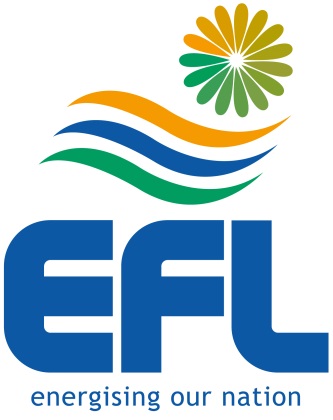 MR 361/2018Supply of AUTO-RECLOSER PROTECTION AND CONTROLS TEST EQUIPMENTRETURNABLE SCHEDULESENERGY FIJI LIMITED© Copyright 2018SChedule A:	List of Experience, Personnel & FInancial StatementsA.1 	Previous Experience The Tenderer is to submit list of utilities/companies where the proposed equipment has been supplied before.Authorized Signatory of Tenderer:Signature: ………………………………………………………………..Name: ……………………………………………………………………..Date: …….………………………………………………………………..A.2 	Project PersonnelThe Tenderer is to submit list of personnel who will work on this project and also provide their resumes in its bid. Authorized Signatory of Tenderer:Signature: ………………………………………………………………..Name: ……………………………………………………………………..Date: …….………………………………………………………………..A.3 	Financial Statements The Tenderer shall also submit past three years audited financial statements and records showing its financial ability to undertake this project. Schedule B:	Price and Payment ScheduleCurrency of Tendered Price: ………………………The Payment Schedule shall be as per the table below:Total Contract Price (in Words): ………………………………………………………………………………………………………………………………………………………………………………………………………………………………………………Authorized Signatory of Tenderer:Signature: ………………………………………………………………..Name: ……………………………………………………………………..Date: …….………………………………………………………………..Schedule C:	AS 4911 ANNEX A (To be Submitted by Tenderer)All Tenderers are required to complete and submit a copy of this form with their bid submissions.Authorized Signatory of Tenderer:Signature: ………………………………………………………………..Name: ……………………………………………………………………..Date: …….………………………………………………………………..ClientType of Equipment SuppliedApprox. Project ValueYear CompletedNameDesignationDuration of Employment with CompanyYears of ExperienceComponentUnit PriceQuantityTotal PriceSupply of Test Equipment with listed accessoriesDelivery of Training (including With-holding Tax)(Tenderer to add other items as required)TotalItem1Purchaser (Clause 1)Energy Fiji Limited (EFL)1APurchaser’s Representative (Clause 1A)To be nominated by EFL at time of contract. 2Purchaser’s Address2 Marlow Street, Suva3Supplier (clause 1)Supplier to provide4Supplier’s AddressSupplier to provide5Stated purpose for equipment (clause 1 definition of acceptable)As stated in tender specifications and/or purchase order6Period of time for delivery (Clause 1 and Sub-clause 19.1)Supplier to provide7Delivery Place (Clause 1 and Sub-clause 19.1)EFL’s Navutu Depot, Lautoka, Fiji8Mode of Delivery (Sub-clause 19.1)Supplier to provide9Governing Law (Clause 1(h))Laws of Fiji10Currency (clause 1(g))Supplier to provide10Place for payments (clause 1 (g))Supplier to provide10Place of Business of bank (clause 1(d))Supplier to provide11Limits of Quantities to be supplied and delivered (clause 2.2)As stated in tender specifications and/or purchase order12Suppliers securityNot applicable13Purchaser’s securityNot applicable14Purchaser supplied documents (sub-clause 6.2)Tender specifications and addenda (where issued).15Supplier Supplied documents (sub-clause 6.3)Supplier to provide16Time for Purchaser’s direction about documents (sub-clause 6.3(c))14 calendar days17Sub-contract work requiring approval (sub-clause 7.2)All work.18Legislative Requirements, those excepted (sub-clause 10.1)Not applicable19Reference date (clause 1, sub-clause 10.2(b))Deadline for Submission of Bids, as defined in tender specifications20Time by which insurance cover for the Equipment is to be effected (sub-clause 13.1)Prior to tender award.21Public and product liability insurance (sub-clause 13.2)Supplier to provide22Qualifying cause of delay, causes for which EOTs will not be granted (page 3, subparagraph (b) (iii) of Clause 1 and sub-clause 17.2)None.23Liquidated damages, rate (subclause 17.5)0.5% per day upto 10% of the purchase order value 24Delay DamagesAs assessed by EFL25Date for completion of acceptance testing (subclause 18.1 and 21.1)As stated in tender specification26Party responsible for unloading the Equipment (subclause 19.1)Supplier27When risk in the Equipment passes (subclause 20.1)At time of acceptance by Purchaser.28Time at which ownership of the Equipment passes to the Purchaser (subclause 20.2)At time of acceptance by Purchaser.29Period for Purchaser’s notice that Equipment are rejected (subclause 21.1)14 calendar days30Period for Purchaser’s notice accepting or rejecting Supplier’s proposal (subclause 21.4)14 calendar days 31Defects liability period (clause 22)12 months32Claim for Payment (subclause 24.1)Within 5 days of delivery 33Period for Payment (subclause 24.1)30 calendar days from time of acceptance by Purchaser34Equipment for which prepayment may be claimed (subclause 24.2)Nil.35Interest rate on overdue payments (subclause 24.5)Nil.36Arbitration (subclause 28.3)Person to nominate an arbitratorPresident of Fiji Institute of Engineers36Rules for arbitration Laws of Fiji37The Supplier’s liability is limited as follows (clause 29)The contract sum as adjusted pursuant to the Contract38The Purchaser’s liability is limited as follows (clause 29)The contract sum as adjusted pursuant to the Contract